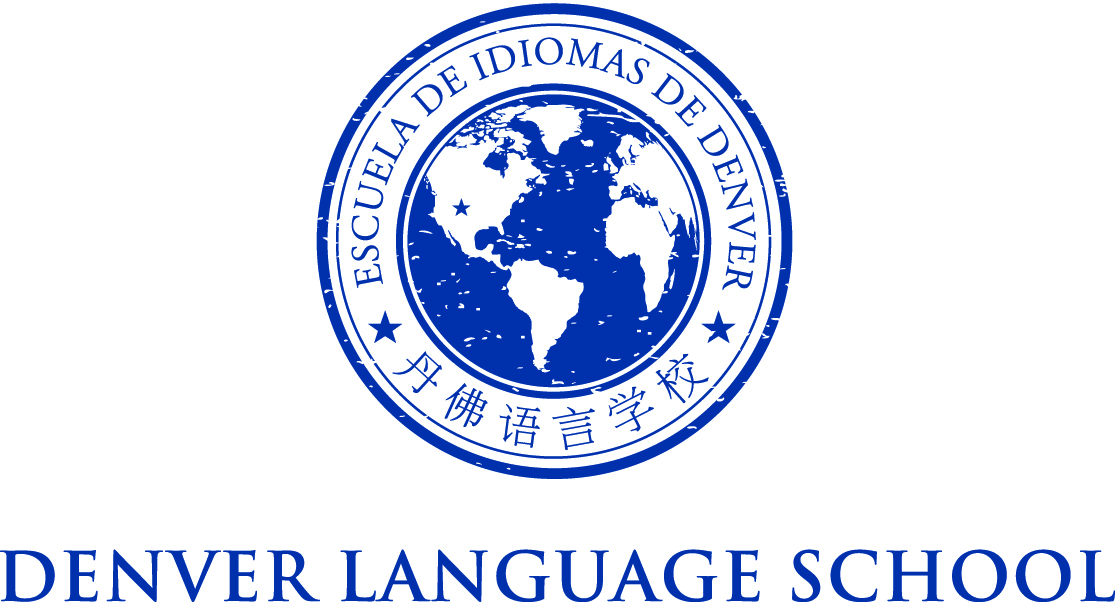 Town Hall Meeting AgendaJanuary, 21 2016Denver Language School East Campus Auditorium6:00 – 8:00IntroductionsCommittees reports with Q & A at end of each specific report Q & A specific to the topic follows each portion of the presentation - Janine   Committees reporting-Facilities – Dan Baack    	-Long Term Facilities & Bond – Kristy Fantz    	-Development – Beverly Hadden          -SAC - Dan – Dan BaackStrategic Plan - Dan BaackAdjournNote: We will address facilities issues for each campus separately: East 6:00-7:00 and West 7:00-8:00